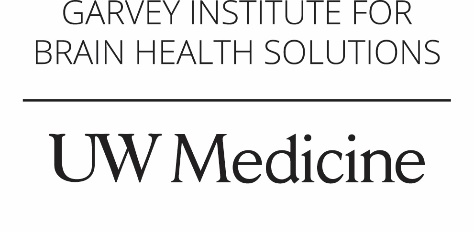 INNOVATION GRANT LETTER OF INTENT (LOI)
Summer, 2022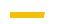 Submission InstructionsReview the Innovation Grant Program GuidelinesAdhere to word limitsSend completed LOI to gibhs@uw.eduYou will be informed via email of whether to submit a full proposal Idea (Title): ______________________________________________________________________Innovation area (check all that apply): (  ) Clinical  (  ) Education (  ) Research (  ) Advocacy (  ) PreventionProject Lead (  ) Faculty  (  ) Fellow (  )Name ________________________________				School/Department ________________________________		Contact information (email/phone) ______________________________	Supporting Faculty Mentor, if a Fellow or Junior FacultyName ________________________________				School/Department ________________________________		Contact information (email/phone) ______________________________	Collaborators (internal & external)Name ________________________________				School/Department ________________________________		Contact information (email/phone) ______________________________	Name ________________________________				School/Department ________________________________		Contact information (email/phone) ______________________________	Name ________________________________				School/Department ________________________________		Contact information (email/phone) ______________________________	
Funding Request $ ________________________________				Overview
Provide a description of your project appropriate for a lay reader (250 word limit)Innovation
Why is your project innovative? What is the big idea? (100 word limit)Significance/Impact
How will your project improve brain health and ultimately the health of the public? (100 word limit)Timeliness/Why Now?
Why is it important your project is funded NOW? (100 word limit)Future Potential
If funded, what is the potential to generate additional funding or resources for this idea? (100 word limit)Questions? Email gibhs@uw.edu